РЕПУБЛИКА СРБИЈА				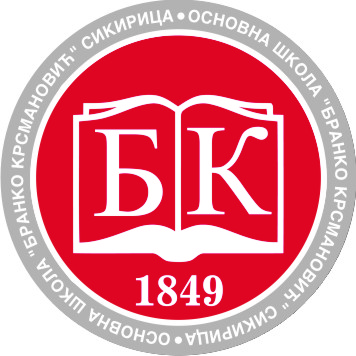 Основна школа ''Бранко Крсмановић''35256 Сикирица, Тел.035/8548-514, 8548-629Е-mail: sikirica@ptt.rs	ИЗВЕШТАЈ О РЕАЛИЗАЦИЈИГОДИШЊЕГ ПЛАНА РАДА ШКОЛЕЗА ШКОЛСКУ 2012/2013. ГОДИНУСикирица, август 2013.годинеС А Д Р Ж А ЈИЗВЕШТАЈ О РЕАЛИЗАЦИЈИ	1ГОДИШЊЕГ ПЛАНА РАДА ШКОЛЕ	1ЗА ШКОЛСКУ 2012/2013. ГОДИНУ	1УСЛОВИ РАДА	31.1. МАТЕРИЈАЛНО-ТЕХНИЧКИ УСЛОВИ	31.2. СОЦИЈАЛНО-КУЛТУРНИ УСЛОВИ	41.3. КАДРОВСКИ УСЛОВИ РАДА	51.4. ОРГАНИЗАЦИЈА НАСТАВЕ	5РАД СТРУЧНИХ ОРГАНА	62.1. НАСТАВНИЧКО ВЕЋЕ	62.2. ОДЕЉЕЊСКА ВЕЋА	62.3. СТРУЧНА ВЕЋА	72.4. ИЗВЕШТАЈ  О  РЕАЛИЗАЦИЈИ ПЛАНА РАДА СТРУЧНОГ ВЕЋА НАСТАВНИКА РАЗРЕДНЕ НАСТАВЕ	72.5. ИЗВЕШТАЈ О РЕАЛИЗАЦИЈИ ПЛАНА РАДА СТРУЧНОГ ВЕЋА  ВЕШТИНА  И ЛЕПИХ УМЕТНОСТИ	82.6. ИЗВЕШТАЈ О РЕАЛИЗАЦИЈИ ПЛАНА РАДА СТРУЧНОГ ВЕЋА ДРУШТВЕНЕ ГРУПЕ ПРЕДМЕТА	92.7. ИЗВЕШТАЈ О РЕАЛИЗАЦИЈИ ПЛАНА РАДА СТРУЧНОГ ВЕЋА	10ПРИРОДНИХ НАУКА	102.8. ИЗВЕШТАЈ О РЕАЛИЗАЦИЈИ ПЛАНА РАДА СТРУЧНОГ ТИМА ЗА САМОВРЕДНОВАЊЕ	112.9. ИЗВЕШТАЈ О РЕАЛИЗАЦИЈИ ПЛАНА РАДА ТИМА ЗА РАЗВОЈ ШКОЛСКОГ ПРОГРАМА	162.10. ИЗВЕШТАЈ О РЕАЛИЗАЦИЈИ ПЛАНА РАДА ТИМА ЗА ЗАШТИТУ ДЕЦЕ/УЧЕНИКА ОД НАСИЉА	172.11. ИЗВЕШТАЈ О РЕАЛИЗАЦИЈИ ПЛАНА РАДА ТИМА ЗА ИНКЛУЗИВНО ОБРАЗОВАЊЕ	182.12. ИЗВЕШТАЈ О РЕАЛИЗАЦИЈИ ПЛАНА РАДА ТИМА ЗА ПРОФ. ОРИЈЕНТАЦИЈУ	202.13. ИЗВЕШТАЈ О РЕАЛИЗАЦИЈИ ПЛАНА РАДА ПЕДАГОШКОГ КОЛЕГИЈУМА	202.14. ИЗВЕШТАЈ О РЕАЛИЗАЦИЈИ ПЛАНА РАДА САВЕТА РОДИТЕЉА	20НАСТАВНЕ АКТИВНОСТИ	213.1. РЕАЛИЗАЦИЈА РЕДОВНЕ НАСТАВЕ И НАСТАВНИХ АКТИВНОСТИ	213.2.ВАННАСТАВНЕ АКТИВНОСТИ	22ЗАВРШНИ ИСПИТИ	27СТРУЧНО УСАВРШАВАЊЕ	27ВАЖНИЈИ ДОГАЂАЈИ	29УСЛОВИ РАДА1.1. МАТЕРИЈАЛНО-ТЕХНИЧКИ УСЛОВИШкола има статус правног лица са седиштем у Сикирици,са осморазредним издвојеним одељењима у Дреновцу и Бусиловцу и четвороразредним у Крежбинцу, Ратару и Горњем Видову.Васпитно-образовни рад је био организован у преподневној смени, у 26 класичних учионица, 2 кабинета за физику и хемију, 2 фискултурне сале, 1 учионици адаптираној за салу, 2 радионице за техничко образовање .У школским двориштима осморазредних школа постоје уређени спортски терени          (кошаркашко, рукометно и игралиште за мали фудбал). Холови и ходници школских објеката опремљени су изложбеним паноима за излагање ученичких радова, а таквих паноа има и у свакој учионици.Посебно је изражен недостатак фискултурне сале у осморазредној школи у Бусиловцу, 1 радионице за техничко образовање, 1 просторије за библиотеку-медијатеку у матичној школи.По нормативима за основну школу, наша школа располаже са 50% наставних средстава у оквиру оптимума. У оквиру пројекта ''Дигитална школа'' сва одељења су опремљена новом компјутерском опремом, лап-топовима и пројекторима. У оквиру пројекта ''Школа за све'', грант Дилс-а, школа је набавила три интерактивне табле, пет белих табли и један штампач у боји.Већи број апарата које школа има се редовно користи, а један број је старијег датума и не користи се због недостатка резервних делова.Опрема и намештај у свим школама  се уклапају у прописане нормативе и стандарде. Намештај је у 30% просторија дотрајао и треба га заменити новим.Новине и радови у протекле две школске годинеУ току 2010/11. године највише је уложено у осморазредну школу у Дреновцу. Прво је решен проблем грејања фискултурне сале у Дреновцу постављањем радијатора.У две учионице млађих разреда постављена је алуминијумска столарија, окречене су две учионице у старијим разредима и четири учионице у млађим разредима, у зборници је постављен ламинат, у  ходницима у приземљу и на спрату и у трпезарији постављене су гранитне плочице. Цеви за грејање су постављене изнад подова у приземљу школе у Дреновцу и промењени су вентили на радијаторима. Ограђен је спортски терен у Дреновцу, а од донација Археолошког института у Београду   на улазу школе постављена је камера. У школи у Бусиловцу замењен је котао, окречена је комплетна школа. Кречење су урадили родитељи и мештани села, а школа је купила потребан материјал. Постављена је рампа за особе са инвалидитетом у оквиру пројекта ДИЛС (у Бусиловцу и Сикирици), радове у износу од 100.000,00 динара финансирала је локална самоуправа.Школе у Крежбинцу  и Горњем Видову су  комплет окречене.На почетку школске 2011/12. године уређени су спортски терени у свим школама и у току је замена обручева на кошевима и замена табли. Терени су поново обележени.У Сикирици су окречене две учионице у старој школи, подови и масна цокла. Постављена су нова врата на мокрим чворовима. У информатичким кабинетима набаљене су 3 беле табле и 3 интерактивне табле.У току 2011/12. године највише је уложено у осморазредну школу у Дреновцу и матичну школу у Сикирици. Окречен је фронтални део фасаде, вредност радова била је 76.820, 00 дин, замењена је столарија у две учионице млађих разреда у Дреновцу, укупна вредност радова била је 367.452, 00 дин. и  окречен је везни део школе, укупна вредност радова била је 17.681,00 дин. У Сикирици је урађена репарација паркета у фискултурној сали, укупна вредност радова била је 401. 133, 00 дин., замењена је столарија и у канцеларији директора, укупна вредност радова је 149.989, 00 дин. и постављен је видео надзор у сарадњи са Археолошким институтом у Београду, укупна вреднос радова је 72.000, 00 дин. Дограђен је димњак на школи у Дреновцу, ради побољшања грејања у тој школи, монтирани рукохвати на игралишту у Дреновцу и обављена репарација пумпе за грејање. У 2013.год. замењен  је део столарије у Дреновцу, урађена адаптација крова на старој школи у Сикирици, а у току је уређење фасаде на истој школи. Крајем шк.2012/13.год. школа је набавила пет нових рачунара, за потребе административног и управног особља школе.1.2. СОЦИЈАЛНО-КУЛТУРНИ УСЛОВИУ току претходне школске године ова школа је користила све услове које пружа друштвена средина општине Параћин и село Сикирица у којем се налази седиште Школе, а и осталих пет села где се налазе наша издвојена одељења.        Социјално-економски статус родитеља наших ученика је прилично низак. Већина родитеља има средњу стручну спрему. Такав статус битно утиче на функционисање школе, нарочито на планирање и програмирање екскурзије.   У селу, осим Дома културе, нема културних организација чији се објекти могу користити за реализацију програма културних активности школе. Из тог разлога школа користи културне објекте у Параћину (библиотека, позориште, биоскоп, музеј).        Школа се налази у еколошки чистом окружењу, јер у близини нема фабрика ни других индустријских загађивача. Из тог разлога главни циљ програма еколошке заштите животне средине је очување таквог окружења и његово уређење.				1.3. КАДРОВСКИ УСЛОВИ РАДА Протекле школске године у школи је радила устаљена структура наставног кадра. Настава је била стручно заступљена у потпуности. Укупно је у школи радило 26  наставника предметне наставе, 14 наставника разредне наставе и стручни сарадник. У односу на претходну школску годину задржана је структура што се стручне спреме тиче.Што се броја ученика тиче, сваке године се смањује број уписане деце.Тако, поређења ради, шк. 1996/97. год. уписано је 675 ученика, шк. 2005/06. године 506, шк.2006/07.год. 486, шк.2007/08.год. 471 ученик, шк.2008/09.год.456 ученика, шк.2009/10.год. 435 ученика, шк.2010/11.год. 418 ученика, а шк.2011/12.год. 407 ученика.  2012/13. је уписано 58 – оро деце, тако да је укупан број ученика незнатно смањен, а ове  године се бележи незнатан пораст броја ученика, пошто је уписано 54 првака,  46 ученика завршило осми разред, па је укупан број ученика 411.Већина родитеља наших ученика има средњу стручну спрему ( 54,71%), велики број има само основну школу ( 39,7% ), док само 1,78% родитеља има високу стручну спрему. Што се комплетности породица тиче највећи део наших ученика  живи са оба родитеља ( 95,05%), мада се бележи одређен пораст броја непотпуних породица (ученици без једног родитеља или разведених родитеља).Обзиром да наши ученици путују из својих места у осморазредне школе, број ученика путника је прошле године био 79 ученика. Школа није имала могућност организације превоза за те ученике, јер је удаљеност тих места од школе мања од 5 км, тако да су ученици из Г.Видова, Ратара и Крежбинца користили постојећи приградски превоз. Почетак радног времена (почетак првог часа) је у 8.00 часова и то радно време је важило за све наше школе. У нашој школи од изборних програма била је заступљена у старијим разредима (пети, шести, седми и осми разред) Информатика и рачунарство, Хор и оркестар, Шах, Верска настава, Грађанско васпитање и изабрани спорт. Што се млађих разреда тиче, од изборних предмета изучавали су  се Грађанско васпитање и Верска настава и то у првом, другом, трећем  и четвртом разреду и Од играчке до рачунара, Чувари природе и Народна традиција  као други изборни предмет. 1.4. ОРГАНИЗАЦИЈА НАСТАВЕ Наставна година  је почела 1. септембра 2012. године, а завршила се 12. јуна 2013. године. Услови рада школе диктирају да се рад у свим одељењима изводи у преподневној смени. Почетак наставе је од 08.00 часова по препоруци Министарства просвете и спорта. Школа има доста проблема око сачињавања распореда часова за предметну наставу и то како за редовну тако и за ваннаставне активности из следећих разлога:Школа је разуђена и има три осморазредне школе. Један број радника покрива две, три и више школа, па се код неких предмета нужно појављује блок настава и то код  предмета за које то законом није предвиђено. Радници се превозе сопственим превозом да би у истом дану радили у две школе и то изискује додатне трошкове. Такође је тешко организовати ваннаставне активности за те раднике, јер су само један или два дана у истом месту.РАД СТРУЧНИХ ОРГАНА2.1. НАСТАВНИЧКО ВЕЋЕНа почетку школске године сачињен је план рада Наставничког већа и усвојен је на првој седници. Наставничко веће је организовало рад у седницама којима је председавао директор школе. На свакој седници анализиран је успех и дисциплина ученика, доношени су закључци и предлагане мере за побољшање успеха. Поред ове анализе, седнице су коришћене за преношење информација о свим променама, извештавано је о свим активностима у оквиру оперативних планова стручних већа, актива и тимова.  Било је доста информација о новим Правилницима, новинама у Закону, напредовању ученика којима је потребна додатна подршка, о завршном испиту и пробном тестирању седмог и осмог разреда, а све у циљу да сви у школи буду детаљно информисани о новинама и да се на такав начин допринесе постизању бољих резултата у следећој школској години.Директор школе је преносио све  информације са састанка директора основних школа поморавског округа о упису ученика, насиљу у школи, процесу самовредновања који се спроводи у свим школама, општинским такмичењима. Анализиран је степен реализације часова наставе и ваннаставних активности и доношени су закључци и предлагане мере ради отклањања уочених недостатака.Годишњим планом рада за школску 2012/2013. годину планирано је девет, а реализовано петнаест  седница наставничког већа .            Током године, кроз седнице, планиране тачке дневног реда реализоване су у потпуности, а по потреби је рађена допуна дневног реда. 2.2. ОДЕЉЕЊСКА ВЕЋАОдељењска већа су свој рад организовала у седницама  с тим што су одвојено радила већа за старије и већа за млађе разреде, али су сви разреди од V-VIII и од I- IV имали седнице истовремено. На седницама је праћена реализација наставних садржаја по предметима и детаљно је анализиран успех свих ученика.	Годишњим програмом рада Школе за шк. 2012/2013. годину одређени су садржаји, активности Одељењског већа млађих разреда, временски оквир и динамика реализације са конкретним задужењима чланова већа.        Одељењско веће млађих разреда је у школској 2012/2013. години   радило према утврђеном плану и програму. У протеклој школској години одржано је 7 седница  којима су присуствовали сви чланови већа.Одељењска већа је разматрало питања која се односе на живот и рад ученика у школи. На седницама су разматрани и утврђивани планови рада:  Разредног већа, рада наставника за редовну наставу, изборне предмете и остале активности, одељењских старешина.  Разматрали су питања у вези са изборним предметима, усвојили план и програм реализације екскурзија, излета и наставе у природи; утврдили предлог прославе Дечје недеље, Дана Светог Саве и Дана  школе, свечани пријем првака. Формирали су комисије за организовање екскурзијa , излета, и наставе у природи, рад Дечјег савеза, Црвеног крста, културну и друштвену делатност школе, рад ђачке кухиње, четрдесеточасовну радну недељу.  На крају класификационих периода, полугодишта и наставне године разматрали  и утврдили успех и дисциплину ученика, предложили ученике за доделу награда и признања, доносили одлуке неопходне за реализацију наставног плана и програма у складу са Годишњим планом рада школе. Одељењска већа теже да стално унапређују васпитно-образовни рад. Чланови већа сталним стручним усавршавањем унапређују свој рад и унапређују и иновирају наставни процес.Сви планирани циљеви и задаци Одељењских  већа су у потпуности реализовани.2.3. СТРУЧНА ВЕЋАГодишњим програмом рада планиран је рад стручних актива  наставника разредне наставе, наставника природних наука и наставника друштвене групе предмета и актив наставника уметности и вештина. Активи су се редовно састајали и председници су у извештајима изнели да су планирани задаци у потпуности остварени.	    Активи  су  све планиране  садржаје  реализовали  кроз  више састанака. Такође  су се  бавили  и питањима  која  су  била актуелна, а  нису  обухваћена  планом.2.4. ИЗВЕШТАЈ  О  РЕАЛИЗАЦИЈИ ПЛАНА РАДА СТРУЧНОГ ВЕЋА НАСТАВНИКА РАЗРЕДНЕ НАСТАВЕУ школској 2012/2013.години Стручно веће наставника разредне наставе реализовало је све планиране активности које су усвојене на почетку школске године. Актив млађих разреда у протеклој школској години одржао је шест састанака на којима су разматрана стручна и друга питања везана за образовно-васпитни рад. Актив се бавио израдом и анализом планова рада и избором  уџбеника, школским и општинским такмичењима (математика, рецитовање), израдом плана рада за извођење екскурзија, излета и Наставе у природи и анализом истих. Стручно веће млађих разреда у протеклој години бавило се и перманентним усавршавањем наставника, кроз предавања која су држали наставници разредне наставе, чланови Стручног актива млађих разреда. Актив се такође бавио културном и јавном делатношћу школе, прославом Светог Саве и Дана школе и другим активностима ученика. Актив  је  све планиране  садржаје  реализовао  кроз  више састанака. Такође  се  бавио  и питањима  која  су  била актуелна, а  нису  обухваћена  планом.2.5. ИЗВЕШТАЈ О РЕАЛИЗАЦИЈИ ПЛАНА РАДА СТРУЧНОГ ВЕЋА  ВЕШТИНА  И ЛЕПИХ УМЕТНОСТИОцена успешности рада чланова актива oгледа се кроз резултате чланова секција на такмичењима и културно – друштвеним манифестацијама:СЕПТЕМБАР -  ОКТОБАРЛИКОВНА  КУЛТУРА:    -Изложба  радова поводом Дана Општине „ И зидови  имају осмех“                                             -Конкурс „Здрав живот“- Црвени крст ,  ученици од I- VIII разредаФИЗИЧКО  ВАСПИТАЊЕ:  -Ритмички састави на „Мини-тини фесту“МУЗИЧКА  КУЛТУРА:  - Мини-тини фест у Параћину  1.место у тини  категорији Милица  Симић 8.разред                                                       мини категорија:  учешће Анђеле  Здравковић 3.разред НОВЕМБАР- ДЕЦЕМБАРЛИКОВНА КУЛТУРА:  - Новогодишња  изложба  накита :Самостална  изложба Марине Павловић, ученица  VII/2 , гости Удружење  дистрофичара                                          - Изложба новогодишњих честитки ФИЗИЧКО  ВАСПИТАЊЕ: -Општинско такмичење: Одбојка  (мушки, девојчице )– учешће, фудбал -учешће МУЗИЧКА КУЛТУРА: - Новогодишњи концерт – позориште Параћин, учесници „Мини-тини феста“ЈАНУАР ЛИКОВНА  КУЛТУРА:  - Изложба поводом Дана Светог СавеМУЗИЧКА  КУЛТУРА:   - Приредба поводом Школске славе Св.СавеФИЗИЧКО ВАСПИТАЊЕ: - Ритмичко-фолклорна секција- приредбаФЕБРУАР- МАРТ- АПРИЛЛИКОВНА  КУЛТУРА:  -Ликовна колонија Трешњевица „Вино и  виногради“ ТЕХНИЧКО ОБРАЗОВАЊЕ: - Општинско такмичење „Шта знаш о саобраћају“				-Општинско такмичење из Техничког образовањаМУЗИЧКА  КУЛТУРА: Гостовање  победника Мини-тини феста  у тини  категорији „Дани  вина Трешњевица“2013МАЈЛИКОВНА КУЛТУРА:  - Изложба поводом Дана школе                                           - Изложба  Ускршњих  јаја у  свим  школама (нај- јаје)ФИЗИЧКО  ВАСПИТАЊЕ: - Ритмичко-фолклорна секција поводом обележавања Дана школеМУЗИЧКА КУЛТУРА:  - Интерне приредбе поводом обележавања Дана школе                                          - Централна приредба поводом прославе Дана ОШ „Бранко Крсмановић“ у СикирициТЕХНИЧКО ОБРАЗОВАЊЕ: - Саобраћајно такмичење „Шта знаш о саобраћају“ поводом Дана школе                                         ЈУНЛИКОВНА КУЛТУРА:  - Ликовна колонија „Ђура Јакшић“ у Параћину, финале – Марина Павловић ученица  VII/2                                               пласман за ликовну колонију на Грзи МУЗИЧКА  КУЛТУРА: -  Селекција будућих учесника „Мини-тини феста“ 2013.ОШ „Момчило Поповић-Озрен“ 					Параћин (пласман четворо ученика у  мини категорији и две  ученице  у  тини категорији)                                        -Наступ Анђеле Здравковић 3.разред на  „Културно- Спортском лету“ Параћин 2013.ЧЛАНОВИ АКТИВА:    Радојевић  Александар - наставник музичке  културе (председник актива)                                       Станковић Данијела- наставник ликовне културе                                        Поповић Властимир- наставник техничког образовања                                        Миленовић  Милица- наставник физичког васпитања                                        Чедић Мирослав- наставник физичког васпитања 2.6. ИЗВЕШТАЈ О РЕАЛИЗАЦИЈИ ПЛАНА РАДА СТРУЧНОГ ВЕЋА ДРУШТВЕНЕ ГРУПЕ ПРЕДМЕТААктив друштвене групе предмета радио је према утврђеном програму за школску 2012/2013. годину, тако да су готово предвиђене ативности реализоване у 4 састанака. Остале активности су реализоване у контакту  чланова актива ван састанака.На седницама актива друштвене групе предмета су договаране активности око прославе Дана општине, Дана Светог Саве и Дана Школе. Чланови актива су  се такође договарали око израде писмених и контролних задатака, око избора ученика за такмичење и око избора уџбеника за наредну школску годину. Посебна пажња је била посвећена прописаним образовним стандардима, усклађивању критеријума оцењивања, корелацији између предмета и унапређивању наставе. На састанцима актива је праћен и анализиран успех ученика, као и реализација додатне и допунске наставе и постигнути успех ученика на такмичењима. Због недостатка материјалних средстава није набављана стручна литература.2.7. ИЗВЕШТАЈ О РЕАЛИЗАЦИЈИ ПЛАНА РАДА СТРУЧНОГ ВЕЋА ПРИРОДНИХ НАУКА 	Стручно веће природних наука у школској 2012/2013 години радило је по плану и програму предвиђеним за ову школску годину. Од почетка школске године одржано је икупно 6 седница. На почетку школске године, чланови стручног већа израдили су глобалне и оперативне  планове уз увођење образовних стандарда у настави. На првој седници направљен је план и програм рада стручног већа за школску 2012/13 год. 	Ученици са слабијим успехом у току школске године повремено су били укључени у допунски рад. На основу анкетирања стручног сарадника ученици су се припремали за такмичења и укључени су у додатни рад . Уједначавање критеријума оцењивања  и корелација између наставних предмета био је наш стални задатак. 	У оквиру унапређивања образовно-васпитног рада одређен је распоред одржавања угледних часова. Одржана су два угледна часа из следећих предмета:Математика   у одељењу петог разреда у Бусиловцу - Наставник  Драган Симић  Физика у одељењу осмог разреда у Сикирици – наставник Славиша Живковић У оквиру стручног усавршавања наставници су учествовали на следећим скуповима и семинарима:	Наставници математике : Драган Симић; Предраг Ивановић; Слободан Шајкић присуствовали су промоцији уџбеника '' Клет'';	Наставник математике Предраг Ивановић учествовао је на семинару у вези извођења екскурзије;	Наставник хемије Игор Цветковић учествовао је на семинару '' Априлски дани хемичара'' од 29 до 30 априла;	Наставник физике Славиша Живковић учествовао је на  Републичком семинару из физике од 29 04.- 02. 05. 2013 г.  у Врњачкој БањиУченици седмог разреда су решавали пробни комбиновани тест, а ученици осмог разреда су  решавали пробни тест из математике. У последњој недељи другог полугодишта ученици шестог и седмог разреда решавали су тест из физике у вези провере стандарда постигнућа.	У окиру набавке стручне литературе и учила наставници су заједно са ученицима урадили паное из следећих предмета: физика (3), математика (3), хемија (3), биологија (2). 	Школска такмичења су била организована  у јануару и фебруару из следећих предмета: физике, математике, биологије, хемије.  Општинска, окружна и републичка такмичења су реализовна према распореду утврђеном од стране Министарства просвете. Постигнути резулатати на такмичењима прочитани су на седници Наставничког већа.. На 5 -ој седници стручног већа договорили смо се о избору уџбеника за наредну школску годину. Уџбеници су остали од истих издавача као и претходне школске године.	Предлог за наредну школску годину:Потребно је да наставници ураде пробне тестове за ученике осмог разреда према образовним стандардима. Такође је неопходно да наставници у наредној школској години учествују на стручним саветовањима и семинарима у оквиру стручног усавршавања наставника.2.8. ИЗВЕШТАЈ О РЕАЛИЗАЦИЈИ ПЛАНА РАДА СТРУЧНОГ ТИМА ЗА САМОВРЕДНОВАЊЕЧланови Тима за самовредновање ове школске године радили су на реализацији акционог плана у оквиру области ''постигнућа ученика'' и пратили ефекте и реализацију активности предвиђене тим планом. Један од приоритета је био боља припрема ученика за полагање завршног испита. Да би се ученицима, наставницима и школама олакшале припреме за полагање завршног испита, Министарство просвете и науке и Завод за вредновање квалитета образовања и васпитања припремили су материјал за пробно спровођење завршног испита. Пробно тестирање 46 ученика осмог разреда реализовано је априла 2013. у Сикирици, из предмета српски језик и математикаНакон припреме ученика за полагање завршних испита у току и по завршетку школске године, на испитима је постигнут добар резултат, али резултати нису узимани у обзир приликом уписа ученика у средње школе (испит је поништен). На  крају школске године организовано је и тестирање ученика 4.разреда критеријумским тестовима Завода за вредновање квалитета образовања и васпитања из предмета Српски језик, Математика и Природа и друштво за четврти разред основне школе. Тестирање је обављено почетком јуна 2013., а обухваћено је 52 ученика 4.разреда из матичне школе и свих издвојених одељења.Циљ тестирања је био да се на основу анализе резултата тестирања на нивоу одељења и школе добију важне информације о образовним постигнућима испитаних ученика, односно о степену остварености општих стандарда постигнућа у овим наставним предметима. Резултат тестирања је пружио податке о нивоу савладаности градива према дефинисаним стандардима постигнућа (колики проценат ученика је савладао градиво у очекиваној мери). 	У области Етос, разматрана су подручја вредновања:
 
УГЛЕД И ПРОМОЦИЈА ШКОЛЕАТМОСФЕРА И МЕЂУЉУДСКИ  ОДНОСИ      ИНСТРУМЕНТИ,ТЕХНИКЕ И ИЗВОРИ ПОДАТАКА ЗА СПРОВОЂЕЊЕ САМОВРЕДНОВАЊА ове области:-  Анкетирање( упитници за ученике, родитеље и наставнике)-  Анализирање документације(дневници обр.-васп. рада, извештај о раду одељ. већа)-   Интервјуисање (индивидуални разговори са ученицима и родитељима)
                                                                  УГЛЕД И ПРОМОЦИЈА  ШКОЛЕ       Области које могу послужити  као птимер добре праксе:     -  Школа има основна обележја (табла, лична карта школе са информацијама о запосленима, службама и   просторном распореду), план евакуације који су истакнути на видним нестима.    - Школа остварује изванредну  сарадњу  са  Археолошким  институтом у Београду.     -У школи постоји Кућни ред и правилник о понашању ученика, запослених и родитеља.      Области на задовољавајућем нивоу:Понуда ваннаставних активности треба  да буде још богатија Поштовање Кућног реда и Правилника о понашању подићи на виши нивоПотребно је увести праксу редовног вођења летописа      Области које треба унапредитиИзрадити нека од посебних обележја ( сајт школе и монографију)Сагледавајући ово подручје вредновања донели смо процену да је наша  школа на средњем нивоу успешности у овом подручју вредновања и да је ниво остварености 3.АТМОСФЕРА И МЕЂУЉУДСКИ ОДНОСИ	Вршено је анкетирање ученика петог, шестог и седмог разреда. Анализом  табеле видимо да 83,33 процената ученика воли да иде у школу јер се у њој безбедно  осећа, 85,90 процената каже  да је то јако важно. 	 Анализом табела можемо закључити да већи део ученика сматра важним и веома важним питања која су обухваћена упитником док мањи проценат њих ова питања сматра мање важним	Упитником је обухваћено 32 родитеља ученика петог и шестог разреда. Већина њих се слаже са тврдњом да је важно и веома важно у школи се негује поштовање личности и једнакост и правичност између родитеља ученика и наставника.-Негује се слобода  изражавања, толеранција и одговорност- Школа је обезбедила равноправне услове за све, укључујући и децу са посебним потребама.-Запослени у школи се једнако односе према ученицима, родитељима и колегам, без обзира на њихов социјални статус, верску, националну и полну припадност.- У уређењу школског простора посебно место имају ученички  радовиПЛАНИРАЊЕ И ПРИПРЕМАЊЕ             Тематска целина Планирање и припремање упућује на закључак да наставници имају годишње и оперативне планове рада за свој предмет, сачињене у складу са прописаним планом и програмом, као и да је у одређеном степену заступљена њихова корекција, настала на основу сталне анализе резултата рада. Међутим, приликом израде планова не постоји довољна сарадња са осталим члановима разредног већа/стручног већа. Овакво одсуство сарадње при планирању одражава се на одсуство тематске и временске корелације међу предметима и чини се да су могућности за тимски рад недовољно искоришћене осим у случају периодичних провера знања које су у потпуности временски усаглашене. Такође, закључује се да се наставници редовно и потпуно припремају за наставу и да притом, углавном, узимају у обзир разлике ученика у напредовању, знању и искуству. За припремање наставници, поред стручне литературе, користе интернет и друге изворе. У питању је ситуација коју карактерише више јаких него слабих страна, али постојеће слабости ипак умањују укупан квалитет рада школе и пожељно их је отклањати.          Пракса која углавном одговара оваквом опису вреднује се као ниво 3.НАСТАВНИ ПРОЦЕС           Анализа подручја вредновања наставни процес показала је да наставници настоје да се јасно и правилно изражавају на часу, да проверавају да ли су ученици исправно разумели питања и упутства и да охрабрују ученике да износе своја мишљења и запажања. Такође, она показује да наставници омогућавају ученику да размисли после постављеног питања или задатка, да се ученицима обраћају са уважавањем и да их подстичу да пажљиво слушају једни друге.              Установљено је да наставници довољно примењују различите облике, методе и технике рада у зависности од садржаја и циљева часа, да успешно користе расположиви простор и окружење у складу са садржајима и циљевима задатка, као и да употребљавају расположива наставна средства и материјале.               Такође, анализом овог подручја вредновања установљено је да наставници током часа резимирају обрађено градиво, да задатке за рад одређују у складу са могућностима ученика, као и да успешно процењују рационалност и организацију наставног процеса, те на основу уочених резултата коригују начин рада и садржај часа. Исто тако, наставници у задовољавајућој мери, применом разноврсних метода и облика рада, подстичу радозналост и интересовање ученика, настоје да примери које дају буду занимљиви и повезани са искуством ученика, као и да су се изјаснили да теже да прецизним упутствима усмеравају рад ученика.               Анализом овог показатеља квалитета установљено је да наставници наводе да довољно дају подршку ученицима да самостално решавају задатке, да се труде да подстичу ученике да постављају питања и дискутују, као и да посвећују потребну пажњу ученицима који спорије напредују и да похвалама мотивиђу ученике на рад. Наставници углавном усмеравају свој рад ка давању задатака који су изазовни за ученике и траже примену наученог.              Установљено је и да наставници подстичу ученике да при учењу нових садржаја користе знања и вештине стечене у другим областима и да примењују научено у свакодневном животу. Установљено је и да наставници заједно са ученицима праве програме за поједине ваннаставне активности на основу њихових интересовања. Пракса која углавном одговара оваквом опису вреднује се као ниво 4.УЧЕЊЕ
 	Анализа подручја вредновања учење показала је да наставници подстичу ученике да себи постављају дугорочне и краткорочне циљеве и задатке као и да објективно процењују своје знање. Наставници при вредновању знања питају и ученика, а и цело одељење, за мишљење.
 	Установљено је да су се наставници изјаснили да примењују различите облике, методе и технике рада на часу јер уважавају цињеницу да ученици имају различите стилове учења, способности и интересовања, као и да у довољној мери уче ученике да разликују битно од небитног. 	Даље, анализом овог подручја вредновања дошло се до закључка да наставници у довољној мери упућују ученике у разне технике учења и подстичу ученике да уче путем открића и решавања проблема. Такође, ученици се упућују на активно стицање знања и коришћење додатних материјала (енциклопедије, књиге, часописе, интернет, ТВ...). 	Закључак након анализе подручја вредновања учење јесте да веђина ученика има одговоран однос према учењу, да се у довољној мери упућују у различите технике учења, активно стицање знања, учење путем открића и решавања проблема као и коришћење додатних материјала као извора знања. Пракса која углавном одговара оваквом опису вреднује се као ниво 4.ПРАЋЕЊЕ НАПРЕДОВАЊА УЧЕНИКА
    	Закључак након анализе подручја вредновања праћење напредовања ученика јесте да се оцењивање врши у складу са прописаним правилима оцењивања, као резултат систематског праћења ученика, а којим се проверава степен усвојеног знања и ниво разумевања. Заступљена је примена различитих начина процењивања знања ученика (усмена комуникација на часу, тестирање, писмене вежбе). При оцењивању наставници узимају у обзир и залагање ученика а такође оцењивање користе за процену ефикасности своје наставе и рада ученика и даље планирање. 	Установљено је да наставници у довољној мери поштују и остварују утврђену процедуру извештавања у школи и да су ученици и родитељи упознати са њом. У извештајима о напредовању ученика наставници описују темпо којим ученик достиже нивое постигнућа у односу на прописане задатке и циљеве. Пракса која углавном одговара оваквом опису вреднује се као ниво 4.	На основу анализе добијених резултата самовредновања рада школе у оквиру кључне области Настава и учење, сматра се да овакав опис нивоа остварености одговара нивоу 4.ПРОФЕСИОНАЛНА ОРИЈЕНТАЦИЈА - ПОДРУЧЈЕ САМОВРЕДНОВАЊАНиво остварености – ниво 3
       
          Школа има  програм професионалне оријентације који се реализује кроз различите облике образовно-васпитног рада. У школи се организују различите акције у функцији унапређивања професионалне орјентације: информативни састанци и посете као и  сусрети са представницима из разних области занатства и индустрије. Ученицима се пружа помоћ при самопроцењивању сопствених способности и интересовања.
Анализа упитника за ученике:
 
 Анализом табела можемо закључити да већи део ученика сматра важним и веома важним питања која су обухваћена упитником док мањи проценат њих ова питања сматра мање важним.
          60%  каже да је у птпуности присутно информисање ученика  кроз разговор о могућности наставка школовања или запослења.  Такође ученици су се сложили и по питању подстицања од стране наставника на тражењу додатних информација у вези даљег школовања, као и да у школи добијају савете у вези избора школе/занимања.
          Да им наставници помажу да процене сопствене способности, знања и умећа сматра 33.33 %  да је присутно у потпуности наспрам 16.66% који кажу да је само присутно.
          63.33% ученикаје задовољно у већој мери а 10 %  је задовољно у мањој мери квалитетом расположивих информација и саветовања.У оквиру организације рада школе вреднована је област РУКОВОЂЕЊЕ     Показатељи :  Професионална компетенција и Способност руковођењаИзбор техника и инструмената за спровођење самовредновања:Анкете План стручног усавршавања Евиденција реализованих активности директораЗаписнициБелешкеАнализа анкете за запослене у школи
Анкетирано је 23 наставника и анализом се дошло до следећих резултата:
-  Запослени у школи сматрају да су све тврдње важне и врло важне за способност руковођења.
-  Сви анкетирани се слажу у потпуности и већој мери да директор својим радом и понашањем служи за пример запосленима у школи, доприноси афирмацији и угледу школе, захтева одговорност и радну дисциплину, правовремено информише запослене, поставља јасне и прецизне захтеве који доприносе ефикасности рада школе, усмерава и усклађује рад стручних органа школе, сарађује са родитељима и са другим организацијама, као и да обезбеђује маркетинг школе.Професионалне компетенције
Опис нивоа остварености – ниво 4                  
Руководилац поседује професионална знања и организационе способности. Редовно се усавршава у области руковођења и организације. О његовим стручним усавршавањима у школи постоји план рада, извештај о реализацији и друга евиденција. Својим радом и понашањем служи за пример свима у школи и доприноси угледу школе.
 
Способност руковођења
Опис нивоа остварености – ниво 4
Руководилац развија поверење, мотивише и организује тимски рад. Омогућава и подржава перманентно стучно усавршавање наставника. Развија самокритичност и одговорност и захтева испуњавање радних обавеза. Уважава различита мишљења и обезбеђује комуникацију засновану на међусобној сарадњи и поштовању. Конфликтне ситуације успешно превазилази самостално или са сарадницима. Правовремено и адекватно информише све заинтересоване за унапређење живота и рада школе. Развија међусобну сарадњу са родитељима, сарађује са Школским одбором у функцији развоја напретка школе, сарађује са другим школама, организацијама, локалном, заједницом. Обезбеђује услове за учешће ученика у одлучивању о организацији и животу рада школе. Обезбеђује редовну и благовремену презентацију школе.На основу анализе добијених резултата самовредновања организације рада школе у оквиру кључне области    РУКОВОЂЕЊЕ  сматра се да овакав опис нивоа остварености одговара нивоу 4.2.9. ИЗВЕШТАЈ О РЕАЛИЗАЦИЈИ ПЛАНА РАДА ТИМА ЗА РАЗВОЈ ШКОЛСКОГ ПРОГРАМА          Образовно – васпитни рад у школи остварује се на основу школског програма. Школски програм је основа на којој сваки наставник и стручни сарадник планира и реализује свој рад. Он омогућава оријентацију ученика и родитеља у избору школе, праћење квалитета образовно – васпитног процеса и процену индивидуалног рада и напредовања сваког ученика.          Школски програм се доноси на основу наставног плана и програма у складу са Законом.          У Службеном гласнику, бр. 55 од 25. 06. 2013. год. наведена су начела на којима је утемењен школски програм као и неке новине за израду истог.          Тим за развој школског програма за школску 2012/2013. год. радио је на усклађивању садржаја школског програма са одредбама новог закона, сарађивао је са наставницима и стручним сарадником преко координатора за сваки разред и то:Први разред – Весна Симић-ЂаковацДруги разред – Шумадинка РајићТрећи разред – Славица МиловановићЧетврти разред – Владанка ШајкићПети разред – Горан МилићШести разред – Александар РадојевићСедми разред – Сузана СтојковићОсми разред – Милица Миленовић          На састанцима који су одржани у новембру, јануару, јуну и почетком јула чланови тима договарали су се око измена и допуна везаних за планове рада наставника. Измене су биле везане за оперативне планове наставника који су употпуњени законом прописаним образовним стандардима уз сваку наставну јединицу и предати су школи.         Остваривање школског програма пратило се кроз:месечне састанке Школског тима за развој школског програмапраћење постигнућа ученика – степен остварености исходамесечне консултације са педагошким саветницима посете суседним школама и разменом искуства са њимаразговор са родитељима о степену задовољства њихове децетестирање ученика четвртог разреда на крају школске године          Актив за развој школског програма радио је континуирано, у складу са законом, и реализовао све планиране садржаје.2.10. ИЗВЕШТАЈ О РЕАЛИЗАЦИЈИ ПЛАНА РАДА ТИМА ЗА ЗАШТИТУ ДЕЦЕ/УЧЕНИКА ОД НАСИЉА1.априла 2009.године наша школа је започела реализацију програма ''Моја школа – школа без насиља'', чији је циљ стварање сигурне и подстицајне средине за учење и развој. Приоритет је био имплементација програма кроз развој функционисања унутрашње заштитне мреже (кроз активности Вршњачког тима, коришћење сандучета поверења, Тима за медијацију, Школског тима и Форум театра), као и формирање спољашње заштитне мреже. 10.децембра 2010. у Сикирици је званично потписан протокол о сарадњи Школе са свим институцијама од значаја за стварање безбедне средине за ученике из локалне средине и за адекватну превенцију и интервенцију у ситуацијама насиља. Протокол су потписали представници полиције, Центра за социјални рад, СО Параћин и локалних медија.	Конкурс за добијање сертификата након успешне имплементације програма ''Школа без насиља'' расписан је крајем школске 2010/11 године, када се и наша школа пријавила за сертификацију. Добијање плакете Школа без насиља Плакета је част сваке школе, али и велика одговорност. Плакета издваја школу од других указујући да се у тој школи негују вредности ненасиља као и да се на насиље реагује доследно, правовремено и конструктивно. Повећана су очекивања ученика, родитеља и јавности у деловању школе, а тиме и видљивост и одговорност школе у том процесу.У школској 2012-2013 години одржано је 6 састанака и то у: новембру, јануару,  март (два), јану и јулу. У току године остварене су следеће активности:-  У оквиру Форум театра реализоване су две представе. У публици су били гости из ош "Б. Радичевић" из Поповца;- Реализоване су превентивне радионице у млађим и старијим разредима;- Урађена је анкета о електронском насиљу у школи;-Ученицима у Сикирици, Дреновцу и Бусиловцу одржана је презентација и предавање на тему "Како реаговати и заштитити од електронског насиља" од стране инспектора  МУП-а Јагодина;-Рад Школског тима и Вршњачког тима – истраживање: дигитално насиље и осмишљавање ваннаставних активности ради подстицања дружења и добре атмосфере у школи (спорт, фер плеј, риболов, плакати...)- Реализовани су предлози Ђачког парламента и Вршњачког тима( организација маскембала, спорских турнира, такмичења у риболову, радионице о професионалној оријентацији, избор најлепше уређене учионице....)- Реализован је излет до Врњачке Бање за одељања чије су учионице проглашене за најуређеније;-Два наставника су присуствовала семинару " Појачан васпитни рад са ученицима у ОШ" у Јагодини;- Чланови тима су присуствовали  регионалном састанку ШБН тимова у Јагодини.2.11. ИЗВЕШТАЈ О РЕАЛИЗАЦИЈИ ПЛАНА РАДА ТИМА ЗА ИНКЛУЗИВНО ОБРАЗОВАЊЕ	У школској 2012/2013. год. формиран је Тим за инклузивно образовање у саставу:-Славица Вулић ,директор школе- Весна Јевтић, стручни сарадник, психолог-Шумадинка Рајић, професор разредне наставе- Светлана Милутиновић, професор разредне наставе- Весна Милојковић Милосављевић, професор разредне наставеТим је одржао шест састанака.	На првом састанку од 15. нов. 2012. год. за председника је једногласно изабрана Весна Милојковић Милосављевић.	Према предлогу Наставничког већа на седници одржаној 2. нов. 2012. год. евидентирани су ученици којима је неопходна подршка у учењу.	Три ученика су у школској 2012/2013. год радила по ИОП-у.                 На састанку одржаном 15. нов 2012.	учитељице Шумадинка Рајић и Светлана Милутиновић предложиле су планове ИОП-а за евидентиране ученике који је прослеђен Педагошком колегијуму на усвајање.На састанцима одржаним - 10. јан. 2013.- 25. марта 2013.- 15. април 2013.-  25. јун 2013. год                                                вршена је евалуација ИОП- а и предлаган је и план рада за наредни преиод.Поступак израде, усвајања и евалуације ИОП-а текао је у складу са Правилником о ближим упутствима за утврђивање права на ИОП, његову примену и вредновање.Представници Мреже подршке за инклузивно образовање из Јагодине обишли су одељења у којима се реализује ИОП 22. апр. 2012.годСастанак одржан 21.  августа 2013. био је посвећен :евалуацији ИОП-а у протеклој години, консултацијама између стручног сарадника  и учитеља о предлогу наставних садржаја за ученике који су претходном преиоду радили по ИОП-у, одређивању датума за разговор са родитељима у вези израде плана ИОП-а за наредни преиодевалуацији рада Tима за ИОизради плана рада Тима за ИО за 2013/2014. школску годину.На састанцима током године уочене су следеће потребе у раду Тима-чешћа организација састанака Тима за ДП -организација састанака стручних већа ради размене искустава-организација огледних часова.	Посебна пажња у раду Тима за инклузивно образовање посвећена је методама рада за квалитетније укључивање ученика са тешкоћама у учењу у наставни процес, како је и било предвиђено акционим планом Тима за школску 2012/2013. год.2.12. ИЗВЕШТАЈ О РЕАЛИЗАЦИЈИ ПЛАНА РАДА ТИМА ЗА ПРОФ. ОРИЈЕНТАЦИЈУШкола ''Бранко Крсмановић'' је у првих 100 школа у Србији у којима се реализује ГИЗ пројекат ''Професионална оријентација на прелазу у средњу школу''. Тим за ПО наше школе прошао је обуку, па је у новембру почела реализација програма за ученике 7. и 8. разреда кроз одређене радионице (укупно 30 радионица у току школске године, које реализује стручни сарадник). Професионална оријентација подразумева укључивање свих актера који имају пресудну улогу и утицај на развој личности ученика и на процес доношења одлука при њиховом избору занимања: родитељи, наставници, стручни сарадници, лекари, стручњаци при Националној служби за запошљавање и др.У реализацију пројекта ''ПО на прелазу у средњу школу'' била су укључена одељења 7. и 8.разреда у Дреновцу и Бусиловцу.Реализовано је по 20 радионица у свим одељењима 	Ученицима је било омогућено да кроз реалне сусрете и разговоре с експертима појединих занимања дођу до важних информација, како би на крају донели што адекватнију одлуку о избору занимања. 10.мај био је  Дан отворених врата у свим параћинским основним школама за ученике наше школе.2.13. ИЗВЕШТАЈ О РЕАЛИЗАЦИЈИ ПЛАНА РАДА ПЕДАГОШКОГ КОЛЕГИЈУМА          Састанци педагошког колегијума одржавани су пре сваке седнице Наставничког већа. Програм рада педагошког колегијума усвојен је на почетку школске године. Посeбан акценат је стављен на праћење реализације плана Стручног тима за самовредновање, имплементацију инклузивне праксе у нашој школи кроз реализацију ИОП-а,  реализација ваннаставниих активности поводом обележавања Дана школе  и учешће и успех ученика на школским  такмичењима.2.14. ИЗВЕШТАЈ О РЕАЛИЗАЦИЈИ ПЛАНА РАДА САВЕТА РОДИТЕЉА           У складу са чланом 57. Закона о основама система образовања и васпитања, у школи ради Савет родитеља као саветодавно тело. Савет родитеља чине представници родитеља ученика од I – VIII разреда, из сваког одељења по један родитељ ( 26 родитеља).          Савет родитеља доприноси остваривању програмских задатака школе и утиче на побољшање услова рада у школи, побољшање квалитета наставе, успеха ученика и на разрешење социјалних проблема у појединим породицама.          Савет родитеља је у школској 2012/13. год. активно учествовао у раду школе и реализовао одређене активности.          Састанци Савета родитеља одржани су у августу, октобру, фебруару, априлу и августу. На састанцима су разматрана важна питања везана за рад школе, кадровска проблематика, бројно стање и успех ученика. Родитељи су позвани да дају сагласност за начин набавке уџбеника за наредну школску годину и одлуку о висини дневница и осигурања ученика на излету и  једнодневној екскурзији ученика, као и за наставу у природи. Усвајали су план и програм излета, екскурзија и наставе у природи; одлучивали су и о избору најповољнијих понуда туристичких агенција за екскурзије, излете и наставу у природи.          Родитељи су упознати и са активностима и реализацијом плана рада стручних већа, актива и тимова школе, као и реализацијом ваннаставних активности поводом обележавања Дана школе (конкурс за најлепше уређену учионицу...).           Посебно треба истаћи да између школе и родитеља постоји добра сарадња.НАСТАВНЕ АКТИВНОСТИ      3.1. РЕАЛИЗАЦИЈА РЕДОВНЕ НАСТАВЕ И НАСТАВНИХ АКТИВНОСТИ У школској 2012/2013.год. настава је реализована према важећим Правилницима о наставном плану и програму основног образовања и васпитања са свим изменама и допунама. Измене су биле везане за корекцију наставних планова, тј. наставни планови за Ликовну културу, Музичку културу и Физичко васпитање од првог до четвртог разреда допуњени су образовним стандардима и образовним минимумима. Образовни стандарди употпунили су и наставне планове предмета од петог до осмог разреда.Наставници су били у обавези да предају  глобалне годишње планове који су били прилог Годишњем програму, а оперативне месечне планове су предавали најкасније до 5. у текућем месецу. Образовно- васпитни рад се одвијао континуирано и у складу са Школским календаром. Реализовано је 185 радно-наставних и 180 наставних  дана. Редовна настава  је реализована у потпуности у складу са задужењима наставника.  Код неких наставника је било одступања у реализацији часова допунске и додатне наставе, а као разлог су наведене техничке немогућности у реализацији тих часова, док је један број наставника те часове реализовао и преко задужења, а по захтевима и потребама ученика. Обзиром да је успех ученика најбољи репрезент квалитета наставе руководиоци разредно-одељењских већа су подносили извештаје о успеху ученика, квартално и полугодишње, а на седницама Одељењских већа и Наставничког већа вршена је углавном квантитативна анализа табеларним и компаративним приказом рада, праћењем стања у протеклој школској години и стања у првом и другом полугодишту. На крају школске 2012/13. године  успех ученика је био следећи:УСПЕХ УЧЕНИКА НА КРАЈУ ШКОЛСКЕ 2012/2013.ГОДИНЕ	Као и ранијих година највећи је проценат одличних ученика на крају школске године. Није било полагања поправних испита, два ученика су полагала разредне испите из страног језика и изборног предмета, због преласка из друге школе.3.2.ВАННАСТАВНЕ АКТИВНОСТИРЕАЛИЗАЦИЈА ВАННАСТАВНИХ АКТИВНОСТИ У ФОРМИ ЧАСАУ току године, прегледом педагошке документације уочено је да се часови одељењске заједнице редовно уписују и редовно воде код свих наставника. Часови хора и оркестра су се редовно одржавали. Часови секција су држани по одређеном распореду и није било наставника који нису држали часове према задужењу. Поједини наставници су реализовали већи број часова у односу на задужења (допунска, додатна настава, слободне активности и секције), тако да је просечно по наставнику било реализовано 4 часа више. Друштвено-користан рад је био организован у форми часа са 10 часова годишње, распоређеним у току целе године.Часови припреме за завршни испит реализовани су са по једним часом недељно у току школске године и са 10 часова после завршетка школске године за ученике осмог разреда.            ВАННАСТАВНЕ АКТИВНОСТИ У ФОРМИ ДНЕВНЕ ОРГАНИЗАЦИЈЕ ЕКСКУРЗИЈЕПрви и други разред – једнодневнаДатум извођења: 18. мај 2013. год.Релација: Сикирица – Сокобања – Сикирица. Објекти васпитно-образовног значаја који се посећују на овој релацији су:Сокобања: Обилазак бање. Ученици се упознају разноликошћу биљног и                                      животињског света и објектима за развој физичке културе.Озрен: слободно поподне.Трећи и четврти разред – једнодневнаДатум извођења: 18. мај 2013. год.Релација: Сикирица – Ресавска пећина – Моравски конаци - Шумарице – Сикирица.Објекти васпитно-образовног значаја који су посећени  на овој релацији су:  Ресавска пећина: обилазак пећине и  упознавање значаја очувања биодиверзитета;  упознавање са крашким облицима рељефа и њиховом настанком.Пети и шести разред – једнодневнаДатум извођења:18. мај 2013. год.Релација: Сикирица – Врање – Ниш – Нишка бања – Сикирица.Објекти васпитно-образовног значаја који су посећени на овој релацији су:Врање: Спомен музеј кућа Боре Станковића, творца модерног српског романа. Упознавање са начином живота јужне Србије 19. века и српском књижевношћу. Обилазак Пашиних конака из 1756. у којима се налази Народни музеј са лепом етнографском и археолошком збирком и упознавање са архитектуром балканског стила.Ниш: Обилазак Ћеле куле у коју су узидане 952 лобање српских устаника погинулих на Чегру 1809. под вођством Стевана Синђелића у време Првог српског устанка.Нишка бања: слободно поподне.Седми и осми разред – једнодневнаДатум извођења: 20. април 2013.год.Релација: Сикирица – Смедерево – Костолац – Велико Градиште – Сребрно језеро – Сикирица.Објекти васпитно-образовног значаја који су посећени на овој релацији су:Смедеревска тврђава: упознавање са настанком и историјом тврђаве и њеним значајем кроз векове.Костолац: обилазак археолошког локалитета Виминацијум.Сребрно језеро: слободно поподнеИЗЛЕТИИзлет ученика од првог до четвртог разреда – једнодневни Датум извођења: 29. 09. 2012. год.Релација:  Сикирица  -  Грза - СикирицаОбјекти васпитно-образовног значаја који су посећени на овој релацији су:Излетиште на реци Грзи;Посета дечијем одмаралишту  „ Бамби“;Обилазак вештачког језера на реци Грзи.Излет ученика од петог до осмог разреда - једнодневниДатум извођења: 29. 09. 2012. год.Релација: Сикирица  -  Лисине - СикирицаОбјекти васпитно-образовног значаја који су посећени на овој релацији су:Манастир „Манасија“Ресавска пећинаНАСТАВА У ПРИРОДИ	У периоду од 22. 05. 2013. год. до 29. 05. 2013. год. реализована је Настава у природи за ученике од I – IV разреда из Сикирице, Горњег Видова и Крежбинца. Настава је реализована за 32 ученика и 3 наставника , у Сокобањи, у хотелу „ Бањица“.          На наставу се кренуло 22. 05. 2013. год. у 10 h испред школе у Сикирици. У Сокобању смо стигли око 11:30 h. Уследио је смештај ученика, разгледање објекта и упознавање града. Упркос лошем времену, успели смо да реализујемо све циљеве и задатке ове наставе уз несебичну помоћ и љубазност особља хотела. Из Сокобање смо се вратили у среду, 29. 05. 2013. год. у 11:30 h.          Настава је реализована у сарадњи са туристичком агенцијом „ Sokotours“ из Сокобање, која је у потпуности испоштовала све услове и за коју имамо само речи хвале. Предлажемо даљу сарадњу са овом агенцијом.        ТАКМИЧЕЊА УЧЕНИКАKao и ранијих година, и oве школске године учествовали смо на такмичењима предвиђеним календаром такмичења Министарства просвете из 8 наставних области. Поред ових такмичења, учествовали смо и на  спортским такмичењима које је организовао Спортски савез на нивоу општине у малом фудбалу, одбојци, кошарци, Смотри рецитатора . Пракса је у овој школи да се у октобру анкетирају будући такмичари да се добровољно опредељују из којих предмета желе да се такмиче. Ученици су анкетирани и већина се определила за 2 предмета из којих жели да се такмичи. Прво су одржана школска такмичења и победници са тих такмичења су добили могућност да учествују на  општинским такмичењима. На школским такмичењима је учествовао велики број ученика, а највише на школском такмичењу из математике и на школском такмичењу из српског језика.Резултати које су наши ученици постигли су следећи:Учешће и успех ученика на такмичењима школске 2012/2013.годинеПОСЕБНИ ПРОГРАМИ ИНТЕРДИСЦИПЛИНАРНОГ КАРАКТЕРАСви програми интердисциплинарног карактера  (Професионална оријентација на прелазу у средњу школу, Хумани односи међу половима, Корективни педагошки рад, Здравствено васпитање, Школа без насиља) уграђени су у програм одељењске заједнице и реализовани су у оквиру тих часова, часова редовне и изборне наставе. ЗАВРШНИ ИСПИТИЗавршни испит на крају шк.2012/13.год. полагао се по новом плану и програму (75% непознатих задатака, 25% делимично познатих). Ове године је 46 ученика завршило 8.разред и сви ученици су полагали завршне испите из математике и српског језика.Резултати завршних испита су поништени због нерегуларности спровођења на нивоу Републике, тако да они нису узимани у обзир приликом ранговања ученика за упис средње школе. Бодован је само успех ученика у 6.7. и 8. разреду, као и успех на такмичењима.            Сви ученици су у првом уписном кругу уписали средње школе у складу са својим жељама. Од укупног броја ученика 40 ученика је успело да упише средњу школу која је била прва на њиховој ранг листи жеља, 4 ученика другу или трећу жељу, 1 ученик ванредно је уписан и 1 ученик није конкурисао за упис средње школе..           Четворогодишње средње школе уписало је 82 % ученика, а трогодишње 18% ученика. 70% ученика уписано је у средњим школама у Параћину.СТРУЧНО УСАВРШАВАЊЕ	Стручно усавршавање наставника у школској 2012/2013 години остварено је  по плану предвиђеном на стручним већима за ову школску годину. Од почетка школске године наставници су учествовали на стручним скуповима и семинарима као и одређеним активностима у школи. 		У оквиру унапређивања образовно-васпитног рада одређен је распоред одржавања угледних часова. У оквиру групе природних наука одржана су два угледна часа из следећих предмета:Математика   у одељењу петог разреда у Бусиловцу - наставник Драган Симић  Физика у одељењу осмог разреда у Сикирици – наставник Славиша Живковић У оквиру стручног усавршавања наставници су учествовали на следећим скуповима и семинарима:Наставници математике : Драган Симић; Предраг Ивановић; Слободан Шајкић присуствовали су промоцији уџбеника '' Клет'';Наставник математике Предраг Ивановић учествовао је на семинару у вези извођења екскурзије;Наставник хемије Игор Цветковић учествовао је на семинару '' Априлски дани хемичара'' од 29 до 30 априла;Наставник физике Славиша Живковић учествовао је на  Републичком семинару из физике од 29 04.- 02. 05. 2013 г.  у Врњачкој БањиНаставник историје Златко Јовановић учествовао је на промоцији уџбеника „БИГЗ“Наставник информатике Бојан Младеновић похађао је семинар „ Бежичне мреже“ – октобар, децембарНаставник техничког и информ. образовања Властимир Поповић похађао је обуку стручног усавршавања „Појачан васпитни рад са ученицима у основној школи“ и присуствовао је презентацији уџбеника „ Нови Логос“Наставник енглеског jезика Даниел Недељковић похађао је семинаре: стручног усавршавања о „оцењивању ученика“ децембра 2012 у Параћину,  „TEFL and Inclusion in Serbia“ 02.02.2013 у Јагодини, „Introduction to TKT essentials“ 13.04.2013. у Јагодини и „Ка бољем разумевању 5 – модул 1“ 30.03.2013 у Јагодини.Наставница енглеског језика Јелена Стојаковић похађала је семинаре: „Introduction to TKT essentials“ 13.04.2013. у Јагодини и „Ка бољем разумевању 5 – модул 1“ 30.03.2013 у Јагодини.Наставница разредне наставе Биљана Петровић је учествовала на семинарима: „ Да темпераменте свако боље упозна лако“ 15.09.2012. и „Проблемска настава природе и друштва“ 1.12.2012;  Стручним трибинама: „Рад са даровитом децом“ 6.11.2012 и „Одговорно живљење“  28.11.2012.Наставница разредне наставе Светлана Милутиновић учествовала је на семиСтручним трибинама  Школа по мери детета- „Рад са даровитом децом“ ; Здрави стилови живота -„Одговорно живљење“ и презентацији примера добре наставне праксе- инклузивно образовање.Наставница разредне наставе Шумадинка Рајић, Весна Радосављевић, Весна Миленовић, Славица Миловановић, Владанка Шајкић, Весна Симић, Небојша Златановић, Зорица Вукотић, Драги Јовановић, Горица Јовановић, Предраг Јовановић учествовали су на Стручним трибинама - Школа по мери детета „Рад са даровитом децом“ 6.112012; Здрави стилови живота „Одговорно живљење“ 28.11.2012.Наставница разредне наставе Весна Милосављевић учествовала је на Стручним трибинама: „ Здрави стилови живота“ 28.11.2012; „Школа по мери детета“ 06.11.2012; семинарима - Да темпераменте свако упозна лако“ 15.09.2012; „ Оцењивање ученика“ 11.12.2012.	Предлог за наредну школску годину: 	Неопходно да наставници у наредној школској години на стручним већима планирају одржавање угледних часова за школску 2013/14 год. и учествују на стручним саветовањима и семинарима у оквиру стручног усавршавања наставника. Наставник хемије Игор Цветковић и наставник математике Предраг Ивановић одржаће угледне часове у овој школској години.           ВАЖНИЈИ ДОГАЂАЈИ Током године реализовано је више значајних активности, било да су предвиђене Годишњим програмом рада Школе, било да су организоване на захтев друштвене средине или неке организације: Свечани пријем првака, пријем првака у Дечји савез, свечаности поводом обележавања Дана општине у сарадњи са локалном самоуправом и осталим школама у општини Параћин, одељењске приредбе за родитеље на завршетку првог полугодишта, свечаност поводом завршетка школске године.У току школске године 2012/2013. школа је интезивно сарађивала са друштвеном средином у циљу успостављања оптималних услова за образовање и васпитање ученика.Задатаке је остваривала са родитељима кроз родитељске састанке  и састанке Савета родитеља и сарадњом са друштвеном средином у области културе путем јавних приредби и академија, изложби и реализацијом других друштвених активности:*Изложба ликовних радова у школи у Сикирици;*Учешће на фестивалу ''Дечјих сцена'' и ''Дечјем карневалу'' у организацији локалне самоуправе;*У оквиру активности Дана школе у свим одељењима одржане су свечане приредбе, у Матичној школи је одржана централна приредба, а у оквиру програма ''Школа без насиља'' реализован је спортски сусрет ученика, наставника и родитеља у одбојци.У августу, на седници Наставничког већа, формиран је савет Дечјег савеза кога чине сви учитељи који раде са  ученицима првог разреда.ИЗВЕШТАЈО АКТИВНОСТИМА ДЕЧЈЕГ САВЕЗАза школску 2012/2013.годинуУ августу, на седници Наставничког већа, формиран је савет Дечјег савеза кога чине сви учитељи који раде са  ученицима првог разреда.          Дечја недеља се обележава традиционално, прве недеље у месецу октобру. Програм активности у Дечјој недељи од 01. до 05. октобра 2012. год. одвијао се под мотом *РАСТЕМО КАО ЈЕДНО – БОЉИ СМО ЗАЈЕДНО *           Циљ овог програма је да се кроз структуиране активности искаже генерално подражавајући однос друштва према деци и покрене неколико конкретних акција за унапређење положаја детета у друштву.  Програм активности  у време  Дечје недеље у ОШ „ Бранко Крсмановић“ у Сикирици изгледао је овако:1. Понедељак, 01. октобар 2012.     Отварање Дечје недеље - Упознавање са Конвенцијом о дечјим                                                                       правима и програмом обележавања  Дечје недеље2. Уторак, 02. октобар 2012.           Изложба радова „ Наша права“                                            ( прихватање различитости и деце са сметњама  у развоју)3. Среда, 03. октобар 2012.                „ Добра играчка“                Креативне радионице:  Израда играчака од природних   материјала и поклањање удружењима деце са сметњама у развоју4. Четвртак, 04. октобар 2012.          За мостове међу генерацијама                 Сусрети деце са старим и усамљеним људима у  комшилуку и са децом са сметњама 			у развоју 5. Петак, 05. октобар 2012.              Пријем првака у Дечји савез - Програми добродошлице           Све планиране активности реализоване су у потпуности. У петак, 05. октобра 2012. год. пригодним програмом обележен је пријем првака у Дечји савез. Након приредбе ученици првог разреда добили су добродошлице и беџеве.Лепим програмом који су припремали ученици и наставници наше школе достојно су обележени школски празници: 27. јануар – Свети Сава и  9. мај – Дан школе. Ове школске године школа је обележила 163. годину постојања богатим програмом: РЕАЛИЗОВАНЕ АКТИВНОСТИ У ОКВИРУ ПРОГРАМА ПРОСЛАВЕ ДАНА ШКОЛЕОД 23. AПРИЛА – 9. МАЈА 2013.Уторак, 23..април 2013.год. Избор најлепше учионице и најбољег плаката ''Школа без насиља''Форумовање ученика из ОШ ''Бранко Крсмановић'' Сикирица и ОШ ''Бранко Радичевић'' Поповац Среда, 24..април 2013.год.Турнир у малом фудбалу -  Бусиловац   Четвртак, 25..април 2013.год.Турнир у шаху–  Дреновац Петак, 26.април 2013.год.Такмичење у риболову на језеру “Ђип” –  ДреновацУторак, 7..мај 2013.год.Ускршње јаје (изложба) -  Бусиловац   11.30 – Свечана приредба ученика у Бусиловцу	''Фер– плеј'' игра  ученика 7. и 8. разреда у одбојци -  Сикирица	 Турнир за наставнике у одбојци ''Три Бранка'' -   Сикирицa			Среда, 8..мај 2013.год.Ускршње јаје (изложба) -  Дреновац, Г.Видово, Ратаре и Крежбинац Свечане приредбе ученика у Дреновцу, Г.Видову, Ратару и КрежбинцуОтварање изложбе “Руковођење школом од интеграције до данас ”Предавањена тему ''Дворска и политичка улога жена владара Србије од XII - XX века'' – предавач истричар Дејан НиколићЧетвртак, 9..мај 2013.год.Најлепше ускршње јаје (изложба) -  Сикирица Отварање изложбе ''Покрени се, промени се'' –  СикирицаЦентрална приредба у СикирициКоктел  у ресторану ''Михајловић'' у ПараћинуПетак, 10. мај 2013.год.Реални сусрети ученика 7. и 8. разреда (Дан отворених врата у параћинским средњим школама)Уторак, 14..мај 2013.год.Здравствено – превентивна предавања - Дреновац (Црвени крст - Параћин и Дом здравља – Параћин): 	Електронско насиље (за ученике од 5. до 8.разреда);                	Болести зависности (за ученике од 5. до 8.разреда);                 	Промоција хуманих вредности (за ученике млађих разреда)                      	  – предавачи  ученици школе ''М.П.Озрен''Параћин Среда, 15..мај 2013.год.Здравствено – превентивна предавања - Сикирица                Петак, 17. мај 2013. год. 11.00  - План евакуације школе у случају пожара - показна вежба - Сикирица          - Учесници – Школа, ватрогаснои вод, Факултет безбедности Београд,             Црвени крст  Параћин   Већина активности је медијски пропраћена.	На основу члана 57. став 1. тачка 2. Закона о основама система образовања и васпитања, Сл.гласник бр.55/2013. Школски одбор ОШ «Бранко Крсмановић« у Сикирици, на седници одржанoј дана 13.9.2013. године, усвојио је :ИЗВЕШТАЈ О РЕАЛИЗАЦИЈИ ГОДИШЊЕГ ПЛАНА  РАДА ОШ ''Бранко Крсмановић'' у Сикирициза школску 2012/13. годинуДиректор школе,			           			Председник Школског одбора,РАЗ.Број ученикаодличнихврло добрихдобрихдовољнихСвегапоз.Понав.Прев. Сенеоцењени  II5028139 III4833132 IV5232136152II-IV1509339171150  V4829109-48  VI49231511-49  VII5423237154  VIII46181513-46V-VIII1979363401197II-VIII34718653,6%10229,4%5716,43%20,5834799,72%ОбластОпштинско такмичењеОпштинско такмичењеОпштинско такмичењеОкружно такмичењеОкружно такмичењеОкружно такмичењеОбластУчешћеОсвојена местаПласирало се даљеУчешћеОсвојена местаПласирало се даљеСрпски језик10Јеремић Јована, 6.р. – 2.м.11Јеремић Јована,6.р.-учешће -Енглески језикФранцуски јез.2Вукотић Јанко, 8.р. – 3.м. 11Вукотић Јанко,8.р.-учешће -Историја9Oбрадовић Јована, 7.р. – 3.м.Миленовић Душан, 8.р. – 3.м.22Oбрадовић Јована, 7р. – учешћеМиленовић Душан, 8.р. –учешће-Географија5Мринковић Лука, 7.р. – 1.м.Обрадовић Јована, 7.р. – 1.м.Трифуновић Ђорђе, 7.р. – 2.м.Петровић Милена, 7.р. – 3.м.Радосављевић Срђан, 8.р. – 3.м.33Мринковић Лука, 7.р. – 3.м. Обрадовић Јована, 7.р. – 2.м. Трифуновић Ђорђе, 7.р. – 3.м. 1Математика17Стефан Миленовић, 5.р. – 3.м.Катарина Стевић, 5.р. – пласманМарковић Кристина, 4.р. – 2.м.Ђикић Тодор, 4.р. – пласманСимић Сања, 4.р. - пласман55Стефан Миленовић, 5.р. – 3.м.Катарина Стевић, 5.р. - учешћеМарковић Кристина, 4.р.-учешћеЂикић Тодор, 4.р. – учешће Симић Сања, 4.р. – 2.м. /Физика4Симић Ђорђе, 8.р. – 5.м.Живковић Милош, 7.р. - пласман22Симић Ђорђе,8.р.-похвала и пласманЖивковић Милош, 7.р. – учешће 1Хемија1Величковић Стефан, 7.р. – 1.м.11Величковић Стефан, 7.р. -  2.м. /Биологија6Несторовић Анастасија, 5.р. – 3.м.Урошевић Теодора, 6.р. – 2.м. и пласманСтефановић Милица, 6.р. – 3.м. 11Урошевић Теодора, 6.р. – учешће -Техничко образовање//////Шта знаш о саобраћајуукупно541.м. – 3 ученика2.м. – 4 ученика3.м. – 8 ученика пласман – 16 ученика16162.м. – 3 ученика3.м. – 3 ученика 2ШАХ8Екипно дев. – 2.местоМарковић Кристина, 4.р. – 1.место22Марковић Лазар, 2.р. – 3.местоМарковић Кристина,4.р.–3.место1